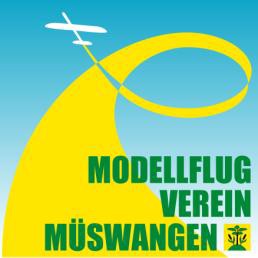 1. internationales Motorseglertreffenauf dem Modellflugplatz MüswangenLiebe Freunde des MVM und der MotorseglerszeneWir freuen uns Euch hiermit offiziell zum 1. internationalen Motorseglertreffen einladen zu dürfen. Ganz nach dem Motto „gemütliches Beisammensein“, treffen wir uns zum Fliegen, Erfahrungs-austausch, Fachsimpeln und Feiern auf dem Modellflugplatz Müswangen (Luzern, Schweiz).Datum:	31. Mai / 1. Juni / 2. Juni 2019Ort:	Modellflugplatz Müswangen, Luzern (siehe Anfahrtskizze)Zeit:	Eintreffen jeweils ab 09:00 UhrProgramm:	10:00 1. Briefing, 13:30 2. Briefing – täglich obligatorisch für alle Piloten!anschliessend Flugbetrieb und fliegen bis es dunkel wird... ☺Freitag 31. Mai Flugbetrieb mit Mittagspause von 12:00 - 13:30 (Elektroflug möglich), Grill steht zur Verfügung für selbst Mitgebrachtes, ebenso Getränke erhältlich.Samstag, 1. JuniDer offizielle Motorsegler-Tag!12:00 – 13:30 Mittagspause mit Köstlichkeiten vom Grill 
Am Abend gemütliches Zusammensein mit einem NachtessenSonntag 2. Juni Flugbetrieb mit Mittagspause von 12:00 - 14:00 (Elektroflug möglich), Grill steht zur Verfügung für selbst Mitgebrachtes, ebenso Getränke erhältlich.Teilnahmebedingungen:	Piloten mit Reisemotorseglern und / oder eigenstartfähigen Seglern (Klapptriebwerk, 	Nasenantrieb, Elektroimpeller), die sichtbar einem Vorbild entsprechen. 	Strahltriebwerke sind nicht erlaubt!	Schleppbetrieb findet nur mit Motorseglern als Schleppmaschinen statt.	Anmeldung:	Anmeldeformular komplett (!) ausfüllen und per Post oder e-mail einsenden.Anmeldeschluss 12. Mai 2019! Die Teilnehmerzahl ist auf 50 Piloten beschränkt. Es gilt die Reihenfolge der Anmeldung.Bitte beachten: Die Anmeldung ist erst gültig nach Einzahlung der Startgebühr von CHF 20.00! Achtung: Piloten die ohne Anmeldung anreisen bezahlen eine Extragebühr und werden nur zugelassen, wenn die maximale Teilnehmerzahl nicht erreicht wurde!Spezielles:		Piloten die schon am Donnerstag anreisen wollen, unbedingt vorher mit Jürgen Rammerstorfer absprechen. Übernachtung:	https://www.linde-mueswangen.chhttp://www.muri.ch/xml_1/internet/de/application/d4/d88/f92.cfmStellplatz für Camper möglich (Stromanschluss vorhanden, Platzzahl beschränkt)1. internationales Motorseglertreffen, MüswangenAnmeldeformular:Anmeldungen werden nur mit diesem Formular angenommen! (bitte vollständig ausfüllen!)Vorname:		Name:	Adresse:	PLZ / Ort:		Land:	Tel.-Nr:		e-Mail:	Anreise:	 Donnerstag	 Freitag	 Samstag		 komme mit Camper Teilnahme:	 Freitag 	 Samstag	 SonntagIch werde mit folgenden Modellen in Müswangen sein:Flugzeug 1:		Baustunden:				Antrieb: 	 			Gewicht: 	Flugzeug 2:		Baustunden:				Antrieb: 	 			Gewicht: 	Flugzeug 3:		Baustunden: 				Antrieb: 	 			Gewicht: 	Flugzeug 4:		Baustunden: 				Antrieb: 	 			Gewicht: 	Wichtig:Eine gültige Haftpflichtversicherung ist zwingend und muss vorgewiesen werden!Für Modelle über 30KG (CH) und 25 kg (DE) muss die Bewilligung vorgewiesen werden. 40 Mhz und 35 B-Band sind in der Schweiz für Modellflug nicht erlaubt!Anmeldung bis spätestens 12. Mai 2019 senden an:Briefpost:	Jürgen Rammerstorfer, Sonnmatt 12, CH-6233 Büron (mobil +41 79 3305720)Mail:	j.rammerstorfer@ralog.chTeilnahmegebühr CHF 20.- bis spätestens 12. Mai 2019 einzahlen an:(Anmeldung erst gültig, wenn der Betrag überwiesen ist!)Jürgen Rammerstorfer, Raiffeisenbank Region ZofingenIBAN CH62 8072 1000 0067 7646 0BIC/Swift Code: RAIFCH22721Wir freuen uns aufgemütliche "Motorsegler-Stunden"!Jürgen Rammerstorferfür den MV MüswangenAero Club der Schweiz Schweizerischer ModellflugverbandRegionaler Modellflugverband ZentralschweizModellflugverein Müswangen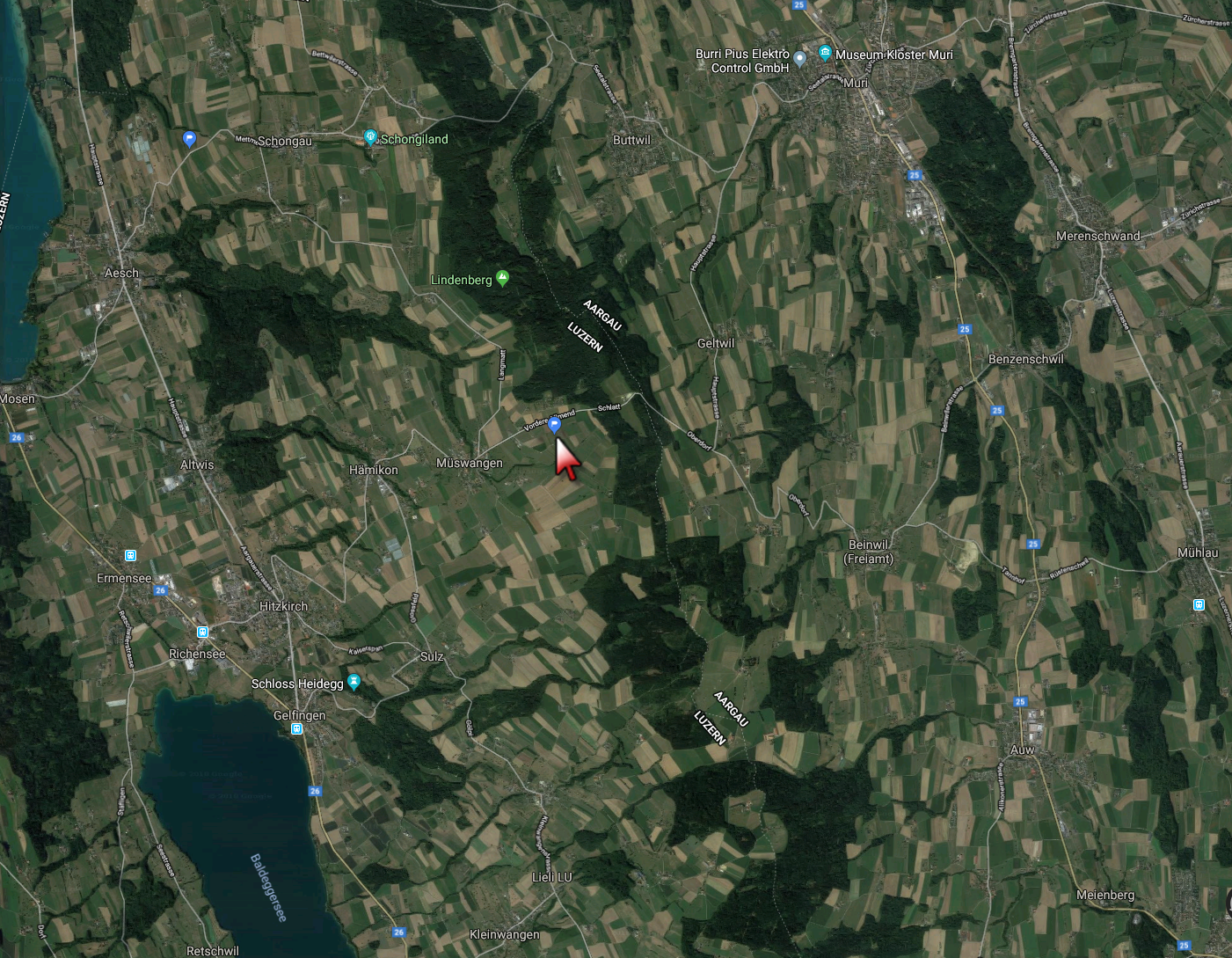 Koordinaten: 47°14'26.4"N 8°18'01.1"E (47.240666, 8.300298)Karte auf Google Maps: https://goo.gl/maps/hoKM8d38mUT2Anfahrt Modellflugplatz MV Müswangen Moos, CH-6289 Müswangen, Luzern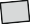 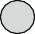 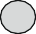 Auf Strecke Muri (AG) - nach Hitzkirch (LU) kurz nach Rest. Hipotel links abbiegen, Strecke Hitzkirch - Muri kurz vor Rest. Hipotel (ausgangs Müswangen) rechts abbiegen.Dann auf Feldstrasse “Fussweg zum Modellflugplatz” (Fahrverbot) zum Flugplatz fahren.Bei Navigationsproblemen: Mob + 41 79 3305720 (Jürgen Rammerstorfer)